T.C.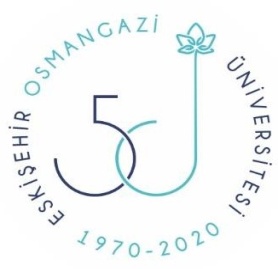 ESKİŞEHİR OSMANGAZİ ÜNİVERSİTESİSAĞLIK BİLİMLERİ FAKÜLTESİSAĞLIK YÖNETİMİ BÖLÜMÜ2021-2022 EĞİTİM ÖĞRETİM YILI ORYANTASYON PROGRAMITarih - SaatEtkinlikKonuşmacı13.10.202109:00-09:15Açılış KonuşmasıDekanProf. Dr. Varol ŞAHİNTÜRK13.10.202109:15-10:00ESOGÜ Önlisans, Lisans Öğretim ve Sınav YönetmeliğiYükseköğretim Kurumları Öğrenci Disiplin YönetmeliğiDanışmanlık SistemiFakültemiz öğrenci hareketliliği programları hakkındaki bilgilendirme konuşması.Dekan Yardımcısı                    Prof. Dr. Elif GÜRSOYZoom Linki: https://zoom.us/j/93253638906?pwd=YnZmYjJJUHRVaWpoK3BIUXp4MEx6UT09Zoom Linki: https://zoom.us/j/93253638906?pwd=YnZmYjJJUHRVaWpoK3BIUXp4MEx6UT09Zoom Linki: https://zoom.us/j/93253638906?pwd=YnZmYjJJUHRVaWpoK3BIUXp4MEx6UT09Zoom ID: 932 5363 8906                             Zoom Şifre:  293086Zoom ID: 932 5363 8906                             Zoom Şifre:  293086Zoom ID: 932 5363 8906                             Zoom Şifre:  29308613.10.202110:30-11:00Bölümün tanıtımıMesleğin Tanıtımıİş İmkanlarıKariyer fırsatları hakkındaki tanıtım ve bilgilendirme konuşmasıBölüm Başkanı                        Prof. Dr. Menderes TARCAN13.10.202111:00-11:30Öğrencilerle Soru - CevapZoom Linki: https://zoom.us/j/93720593428?pwd=VzhHYXhIRm1FM2VxblJSZlliRGpkUT09Zoom Linki: https://zoom.us/j/93720593428?pwd=VzhHYXhIRm1FM2VxblJSZlliRGpkUT09Zoom Linki: https://zoom.us/j/93720593428?pwd=VzhHYXhIRm1FM2VxblJSZlliRGpkUT09Zoom ID: 937 2059 3428                             Zoom Şifre: 186950Zoom ID: 937 2059 3428                             Zoom Şifre: 186950Zoom ID: 937 2059 3428                             Zoom Şifre: 186950